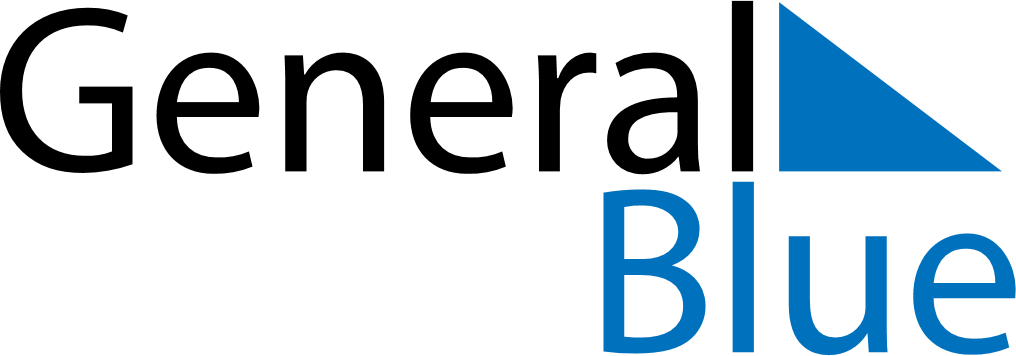 June 2029June 2029June 2029ArmeniaArmeniaSUNMONTUEWEDTHUFRISAT12The day of protection of children rights3456789101112131415161718192021222324252627282930